Applicants SignatureINFORMATION FOR OPENING BANK ACCOUNTIF YOU ALREADY HAVE BANK ACCOUNTUNDERTAKING BY THE APPLICANT:The information given in this application are true to the best of my knowledge and I understand that any incorrect information will result in the cancellation of this application. If any information given in this application is found incorrect or false after grant of financial assistance, the institute will stop further assistance and the student will have to refund all payment received and or penalty equal to total scholarship amount.Institute reserves the right to use information given in this form for verification and other purposes.Institute reserve the right to reject or cancel any application(s) which it deems to be unsuitable for the scholarship programs. The rejection or selection decision cannot be challenged in any court of Law / AuthorityApplicants SignatureLOV (List of Values)Government of Pakistan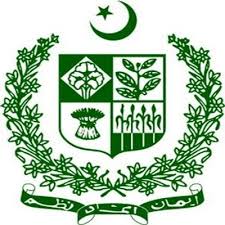 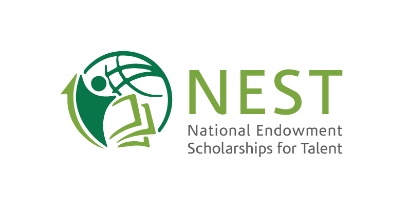 Ministry of Federal Education and Professional TrainingNational Endowment Scholarships for Talent (NEST)                      (A Company incorporated in Pakistan under section 42 of Companies Ordinance 1984)Government of PakistanMinistry of Federal Education and Professional TrainingNational Endowment Scholarships for Talent (NEST)                      (A Company incorporated in Pakistan under section 42 of Companies Ordinance 1984)Government of PakistanMinistry of Federal Education and Professional TrainingNational Endowment Scholarships for Talent (NEST)                      (A Company incorporated in Pakistan under section 42 of Companies Ordinance 1984)APPLICATION FORM – PhD NURSING SCHOLARSHIP PROGRAM – FY 2020APPLICATION FORM – PhD NURSING SCHOLARSHIP PROGRAM – FY 2020APPLICATION FORM – PhD NURSING SCHOLARSHIP PROGRAM – FY 2020Eligibility Criteria for this Program:The applicant must be a Pakistani NationalStudents must secure admission in the approved Nursing program at the participating institution as per admission policy of the institution and be enrolled in PhD program. The eligibility of a candidate is linked to neediness of the candidate as determined by the financial background of his/her family Not availing any other educational scholarship during the current academic yearPICTUREPICTUREPlease give True or False status of the following criteriaPlease give True or False status of the following criteriaTrue/FalsePakistani/AJK NationalPakistani/AJK NationalApplicant NOT availing any other educational scholarship during the current academic yearApplicant NOT availing any other educational scholarship during the current academic yearINSTITUTE INFORMATION IN WHICH YOU HAVE TAKEN ADMISSION:INSTITUTE INFORMATION IN WHICH YOU HAVE TAKEN ADMISSION:INSTITUTE INFORMATION IN WHICH YOU HAVE TAKEN ADMISSION:INSTITUTE INFORMATION IN WHICH YOU HAVE TAKEN ADMISSION:INSTITUTE INFORMATION IN WHICH YOU HAVE TAKEN ADMISSION:INSTITUTE INFORMATION IN WHICH YOU HAVE TAKEN ADMISSION:INSTITUTE INFORMATION IN WHICH YOU HAVE TAKEN ADMISSION:INSTITUTE INFORMATION IN WHICH YOU HAVE TAKEN ADMISSION:INSTITUTE INFORMATION IN WHICH YOU HAVE TAKEN ADMISSION:INSTITUTE INFORMATION IN WHICH YOU HAVE TAKEN ADMISSION:INSTITUTE INFORMATION IN WHICH YOU HAVE TAKEN ADMISSION:INSTITUTE INFORMATION IN WHICH YOU HAVE TAKEN ADMISSION:INSTITUTE INFORMATION IN WHICH YOU HAVE TAKEN ADMISSION:INSTITUTE INFORMATION IN WHICH YOU HAVE TAKEN ADMISSION:INSTITUTE INFORMATION IN WHICH YOU HAVE TAKEN ADMISSION:INSTITUTE INFORMATION IN WHICH YOU HAVE TAKEN ADMISSION:INSTITUTE INFORMATION IN WHICH YOU HAVE TAKEN ADMISSION:INSTITUTE INFORMATION IN WHICH YOU HAVE TAKEN ADMISSION:INSTITUTE INFORMATION IN WHICH YOU HAVE TAKEN ADMISSION:INSTITUTE INFORMATION IN WHICH YOU HAVE TAKEN ADMISSION:INSTITUTE INFORMATION IN WHICH YOU HAVE TAKEN ADMISSION:INSTITUTE INFORMATION IN WHICH YOU HAVE TAKEN ADMISSION:INSTITUTE INFORMATION IN WHICH YOU HAVE TAKEN ADMISSION:INSTITUTE INFORMATION IN WHICH YOU HAVE TAKEN ADMISSION:INSTITUTE INFORMATION IN WHICH YOU HAVE TAKEN ADMISSION:INSTITUTE INFORMATION IN WHICH YOU HAVE TAKEN ADMISSION:INSTITUTE INFORMATION IN WHICH YOU HAVE TAKEN ADMISSION:INSTITUTE INFORMATION IN WHICH YOU HAVE TAKEN ADMISSION:INSTITUTE INFORMATION IN WHICH YOU HAVE TAKEN ADMISSION:INSTITUTE INFORMATION IN WHICH YOU HAVE TAKEN ADMISSION:INSTITUTE INFORMATION IN WHICH YOU HAVE TAKEN ADMISSION:INSTITUTE INFORMATION IN WHICH YOU HAVE TAKEN ADMISSION:Name of Institute admission taken:Address of the InstituteDiscipline / SubjectPERSONAL INFORMATION:PERSONAL INFORMATION:PERSONAL INFORMATION:PERSONAL INFORMATION:PERSONAL INFORMATION:PERSONAL INFORMATION:PERSONAL INFORMATION:PERSONAL INFORMATION:PERSONAL INFORMATION:PERSONAL INFORMATION:PERSONAL INFORMATION:PERSONAL INFORMATION:PERSONAL INFORMATION:PERSONAL INFORMATION:PERSONAL INFORMATION:PERSONAL INFORMATION:PERSONAL INFORMATION:PERSONAL INFORMATION:PERSONAL INFORMATION:PERSONAL INFORMATION:PERSONAL INFORMATION:PERSONAL INFORMATION:PERSONAL INFORMATION:PERSONAL INFORMATION:PERSONAL INFORMATION:PERSONAL INFORMATION:PERSONAL INFORMATION:PERSONAL INFORMATION:PERSONAL INFORMATION:PERSONAL INFORMATION:PERSONAL INFORMATION:PERSONAL INFORMATION:Applicant’s Name:Applicant CNIC--Expiry DateExpiry DateDDDMMYYYYYGender Applicant Marital StatusSingle/ Married / DivorcedSingle/ Married / DivorcedSingle/ Married / DivorcedSingle/ Married / DivorcedSingle/ Married / DivorcedSingle/ Married / DivorcedSingle/ Married / DivorcedSingle/ Married / DivorcedSingle/ Married / DivorcedSingle/ Married / DivorcedSingle/ Married / DivorcedSingle/ Married / DivorcedSingle/ Married / DivorcedSingle/ Married / DivorcedSingle/ Married / DivorcedSingle/ Married / DivorcedSingle/ Married / DivorcedSingle/ Married / DivorcedSingle/ Married / DivorcedSingle/ Married / DivorcedSingle/ Married / DivorcedSingle/ Married / DivorcedSingle/ Married / DivorcedSingle/ Married / DivorcedSingle/ Married / DivorcedSingle/ Married / DivorcedSingle/ Married / DivorcedSingle/ Married / DivorcedSingle/ Married / DivorcedSingle/ Married / DivorcedSingle/ Married / DivorcedApplicant Date of BirthDDDDDDDDDMMMMMMMMMYYYYYYYYYYYYYDomicile Province (Tick) Punjab,  Sindh (Rural),  Sindh (Urban),  KP,  Balochistan,  AJK,  FATA,  Gilgit-Baltistan,  ICT Punjab,  Sindh (Rural),  Sindh (Urban),  KP,  Balochistan,  AJK,  FATA,  Gilgit-Baltistan,  ICT Punjab,  Sindh (Rural),  Sindh (Urban),  KP,  Balochistan,  AJK,  FATA,  Gilgit-Baltistan,  ICT Punjab,  Sindh (Rural),  Sindh (Urban),  KP,  Balochistan,  AJK,  FATA,  Gilgit-Baltistan,  ICT Punjab,  Sindh (Rural),  Sindh (Urban),  KP,  Balochistan,  AJK,  FATA,  Gilgit-Baltistan,  ICT Punjab,  Sindh (Rural),  Sindh (Urban),  KP,  Balochistan,  AJK,  FATA,  Gilgit-Baltistan,  ICT Punjab,  Sindh (Rural),  Sindh (Urban),  KP,  Balochistan,  AJK,  FATA,  Gilgit-Baltistan,  ICT Punjab,  Sindh (Rural),  Sindh (Urban),  KP,  Balochistan,  AJK,  FATA,  Gilgit-Baltistan,  ICT Punjab,  Sindh (Rural),  Sindh (Urban),  KP,  Balochistan,  AJK,  FATA,  Gilgit-Baltistan,  ICT Punjab,  Sindh (Rural),  Sindh (Urban),  KP,  Balochistan,  AJK,  FATA,  Gilgit-Baltistan,  ICT Punjab,  Sindh (Rural),  Sindh (Urban),  KP,  Balochistan,  AJK,  FATA,  Gilgit-Baltistan,  ICT Punjab,  Sindh (Rural),  Sindh (Urban),  KP,  Balochistan,  AJK,  FATA,  Gilgit-Baltistan,  ICT Punjab,  Sindh (Rural),  Sindh (Urban),  KP,  Balochistan,  AJK,  FATA,  Gilgit-Baltistan,  ICT Punjab,  Sindh (Rural),  Sindh (Urban),  KP,  Balochistan,  AJK,  FATA,  Gilgit-Baltistan,  ICT Punjab,  Sindh (Rural),  Sindh (Urban),  KP,  Balochistan,  AJK,  FATA,  Gilgit-Baltistan,  ICT Punjab,  Sindh (Rural),  Sindh (Urban),  KP,  Balochistan,  AJK,  FATA,  Gilgit-Baltistan,  ICT Punjab,  Sindh (Rural),  Sindh (Urban),  KP,  Balochistan,  AJK,  FATA,  Gilgit-Baltistan,  ICT Punjab,  Sindh (Rural),  Sindh (Urban),  KP,  Balochistan,  AJK,  FATA,  Gilgit-Baltistan,  ICT Punjab,  Sindh (Rural),  Sindh (Urban),  KP,  Balochistan,  AJK,  FATA,  Gilgit-Baltistan,  ICT Punjab,  Sindh (Rural),  Sindh (Urban),  KP,  Balochistan,  AJK,  FATA,  Gilgit-Baltistan,  ICT Punjab,  Sindh (Rural),  Sindh (Urban),  KP,  Balochistan,  AJK,  FATA,  Gilgit-Baltistan,  ICT Punjab,  Sindh (Rural),  Sindh (Urban),  KP,  Balochistan,  AJK,  FATA,  Gilgit-Baltistan,  ICT Punjab,  Sindh (Rural),  Sindh (Urban),  KP,  Balochistan,  AJK,  FATA,  Gilgit-Baltistan,  ICT Punjab,  Sindh (Rural),  Sindh (Urban),  KP,  Balochistan,  AJK,  FATA,  Gilgit-Baltistan,  ICT Punjab,  Sindh (Rural),  Sindh (Urban),  KP,  Balochistan,  AJK,  FATA,  Gilgit-Baltistan,  ICT Punjab,  Sindh (Rural),  Sindh (Urban),  KP,  Balochistan,  AJK,  FATA,  Gilgit-Baltistan,  ICT Punjab,  Sindh (Rural),  Sindh (Urban),  KP,  Balochistan,  AJK,  FATA,  Gilgit-Baltistan,  ICT Punjab,  Sindh (Rural),  Sindh (Urban),  KP,  Balochistan,  AJK,  FATA,  Gilgit-Baltistan,  ICT Punjab,  Sindh (Rural),  Sindh (Urban),  KP,  Balochistan,  AJK,  FATA,  Gilgit-Baltistan,  ICT Punjab,  Sindh (Rural),  Sindh (Urban),  KP,  Balochistan,  AJK,  FATA,  Gilgit-Baltistan,  ICT Punjab,  Sindh (Rural),  Sindh (Urban),  KP,  Balochistan,  AJK,  FATA,  Gilgit-Baltistan,  ICTDomicile DistrictFather’s/Guardian NameFather/Guardian CNIC--Expiry DateExpiry DateDDDMMYYYYYFather Alive / DeceasedAlive / DeceasedAlive / DeceasedAlive / DeceasedAlive / DeceasedAlive / DeceasedAlive / DeceasedAlive / DeceasedAlive / DeceasedAlive / DeceasedAlive / DeceasedAlive / DeceasedAlive / DeceasedAlive / DeceasedAlive / DeceasedAlive / DeceasedAlive / DeceasedAlive / DeceasedAlive / DeceasedAlive / DeceasedAlive / DeceasedAlive / DeceasedAlive / DeceasedAlive / DeceasedAlive / DeceasedAlive / DeceasedAlive / DeceasedAlive / DeceasedAlive / DeceasedAlive / DeceasedAlive / DeceasedFather Profession (Tick) Employed              Unemployed                 Business Owner Employed              Unemployed                 Business Owner Employed              Unemployed                 Business Owner Employed              Unemployed                 Business Owner Employed              Unemployed                 Business Owner Employed              Unemployed                 Business Owner Employed              Unemployed                 Business Owner Employed              Unemployed                 Business Owner Employed              Unemployed                 Business Owner Employed              Unemployed                 Business Owner Employed              Unemployed                 Business Owner Employed              Unemployed                 Business Owner Employed              Unemployed                 Business Owner Employed              Unemployed                 Business Owner Employed              Unemployed                 Business Owner Employed              Unemployed                 Business Owner Employed              Unemployed                 Business Owner Employed              Unemployed                 Business Owner Employed              Unemployed                 Business Owner Employed              Unemployed                 Business Owner Employed              Unemployed                 Business Owner Employed              Unemployed                 Business Owner Employed              Unemployed                 Business Owner Employed              Unemployed                 Business Owner Employed              Unemployed                 Business Owner Employed              Unemployed                 Business Owner Employed              Unemployed                 Business Owner Employed              Unemployed                 Business Owner Employed              Unemployed                 Business Owner Employed              Unemployed                 Business Owner Employed              Unemployed                 Business OwnerPhoneMobile NoAre you working (Tick)  YES  NO      if YES then what is your Monthly Income?  (Rupees) ______________  YES  NO      if YES then what is your Monthly Income?  (Rupees) ______________  YES  NO      if YES then what is your Monthly Income?  (Rupees) ______________  YES  NO      if YES then what is your Monthly Income?  (Rupees) ______________  YES  NO      if YES then what is your Monthly Income?  (Rupees) ______________  YES  NO      if YES then what is your Monthly Income?  (Rupees) ______________  YES  NO      if YES then what is your Monthly Income?  (Rupees) ______________  YES  NO      if YES then what is your Monthly Income?  (Rupees) ______________  YES  NO      if YES then what is your Monthly Income?  (Rupees) ______________  YES  NO      if YES then what is your Monthly Income?  (Rupees) ______________  YES  NO      if YES then what is your Monthly Income?  (Rupees) ______________  YES  NO      if YES then what is your Monthly Income?  (Rupees) ______________  YES  NO      if YES then what is your Monthly Income?  (Rupees) ______________  YES  NO      if YES then what is your Monthly Income?  (Rupees) ______________  YES  NO      if YES then what is your Monthly Income?  (Rupees) ______________  YES  NO      if YES then what is your Monthly Income?  (Rupees) ______________  YES  NO      if YES then what is your Monthly Income?  (Rupees) ______________  YES  NO      if YES then what is your Monthly Income?  (Rupees) ______________  YES  NO      if YES then what is your Monthly Income?  (Rupees) ______________  YES  NO      if YES then what is your Monthly Income?  (Rupees) ______________  YES  NO      if YES then what is your Monthly Income?  (Rupees) ______________  YES  NO      if YES then what is your Monthly Income?  (Rupees) ______________  YES  NO      if YES then what is your Monthly Income?  (Rupees) ______________  YES  NO      if YES then what is your Monthly Income?  (Rupees) ______________  YES  NO      if YES then what is your Monthly Income?  (Rupees) ______________  YES  NO      if YES then what is your Monthly Income?  (Rupees) ______________  YES  NO      if YES then what is your Monthly Income?  (Rupees) ______________  YES  NO      if YES then what is your Monthly Income?  (Rupees) ______________  YES  NO      if YES then what is your Monthly Income?  (Rupees) ______________  YES  NO      if YES then what is your Monthly Income?  (Rupees) ______________  YES  NO      if YES then what is your Monthly Income?  (Rupees) ______________Email AddressCONTACT INFORMATION:CONTACT INFORMATION:CONTACT INFORMATION:CONTACT INFORMATION:CONTACT INFORMATION:CONTACT INFORMATION:CONTACT INFORMATION:CONTACT INFORMATION:CONTACT INFORMATION:CONTACT INFORMATION:CONTACT INFORMATION:CONTACT INFORMATION:CONTACT INFORMATION:CONTACT INFORMATION:CONTACT INFORMATION:CONTACT INFORMATION:CONTACT INFORMATION:CONTACT INFORMATION:CONTACT INFORMATION:CONTACT INFORMATION:CONTACT INFORMATION:CONTACT INFORMATION:CONTACT INFORMATION:CONTACT INFORMATION:CONTACT INFORMATION:CONTACT INFORMATION:CONTACT INFORMATION:CONTACT INFORMATION:CONTACT INFORMATION:CONTACT INFORMATION:CONTACT INFORMATION:CONTACT INFORMATION:Present AddressPresent AddressPermanent AddressPermanent AddressFAMILY INFORMATIONFAMILY INFORMATIONTotal Family Members currently living with youDetails of Family Members EarningBrothers/Sisters studying*Any Other Supporting Person (Mother/ Guardian/ Brother/ Sister/Family Relative/Guardian)(If Applicable)Name: ___________________________RelationshNip: _________________________Occupation and Designation _________________________________________Monthly Financial Support Available to Applicant in Pak Rs. ___________________What type of Transport your family own?   (Tick) tractor,  rickshaw,  bi-cycle,  motorcycle rickshaw,  carriage pick,  truck,  car   Motor CycleApplicants educational record*Per month fee/ tuition charges of the institution last attended*How were the admission / Fee charges paid*?Scholarship, Own Resources, Loan, Relative SupportHave you ever got any other Scholarships previously*(Enter Type: Need base, Academic base, Both Type of Scholarship, No Scholarship):Are you currently availing any other scholarship? (Enter Name of Scholarship)*:Statement of Purpose* (Explain your suitability for this scholarship) - Field NameData TypeLengthCommentsField Mandatory / OptionalPresent Address - Area CodeNumeric6check from List/LOVMPermanent Address - Area CodeNumeric6check from List/LOVMNext of Kin NameText40MNext of Kin CNICNumeric13Computerized National Identity Card No.MNext of Kin RelationshipNumeric3check from List/LOVMNext of Kin AddrerssText80MNext of Kin Address - Area CodeNumeric6check from List/LOVMNext of Kin MobileNumeric13ReligionNumeric3check from List/LOVMField NameData TypeLengthCommentsField Mandatory / OptionalA/C TITLEText40MIBAN NUMBERNumeric24MBANK ADDRESSText80MRELATIONSHIPNumeric3SELF or from LOVMEducationEducationCodeDescription1PhD2Post Graduate (Masters)3Graduate4Diploma holder5Intermediate6Matriculate7Primary8Literate9Illiterate10OtherHome ownership statusHome ownership statusCodeDescription1Owned2Rented3Family owned4Company Provided5Company Rented6On goodwill7OtherBusiness SegmentBusiness SegmentCodeDescription1Consumer2SME3Commercial4Corporate5Foreign Constituent6Agriculture7Micro Finance8OfficeBusiness TypeBusiness TypeCodeDescription100Consumer-RATE CODE ZERO101Consumer-SALARIED PERSON - GOVERNMENT102Consumer-SALARIED PERSON - OTHERS103Consumer-PENSIONER104Consumer-STUDENT (A MAJOR)105Consumer-STUDENT (A MINOR)106Consumer-SELF-EMPLOYED107Consumer-PUBLIC REPRESENTATIVE108Consumer-AGRICULTURE PERSON109Consumer-OTHERS110Consumer-RETIREE111Consumer-HOUSEHOLD MEMBER112Consumer-BUSINESS113Consumer-NBP EMPLOYEE114Consumer-PMYTS STIPEND115Consumer-PMSDP STIPENDCustomer TypeCodeDescription1Conventional2AsaanProvincesProvincesCodeName01SINDH02PUNJAB03KH.PAKHTOON04BALUCHISTAN05CAPITAL06FATA07AZAD KASHMIR08NORTHERN AREA09GILGIT-BALTISTANReligionCodeName01Islam02Hinduism03Christianity04Judaism05Parsi06Qadiani07Buddhist08Sikh09OthersRelationship CodeRelationship CodeCodeDescription0Self1Father2Mother3Husband4Wife5Son6Daughter7Brother8Sister9Uncle10Aunt11Son-in-Law12Daughter-in-Law13Grandson14Granddaughter15Cousin16Family Relative17Friend18Business Partner99OthersArea / City NameArea / City NameCodeCity/Area Name10ABBOTABAD20ABDUL HAKEEM30AHMEDPUR EAST40AKORA KHATAK50ALIPUR CHATTA60ARIFWALA70ATTOCK80AWARAN90BADIN100BAGH110BAHARAN120BAHAWALNAGAR130BAHAWALPUR140BAIPHERU150BAJUR160BALAKOT170BALTISTAN180BANGWAL'190BANNU200BARAPE210BARKHAN220BATGRAM230BATKHELA240BELA250BHAKKAR260BHERA270BHIMBER280BHIRYA ROAD290BHITSHAH300BHUREWALA310BISHAM320BOLAN330BUNNER340CANTT SHORKOT350CHAGHI360CHAKLALA370CHAKWAL380CHAMAN390CHARSADDA400CHICHAWATNI410CHICHIKOMALIA420CHIKAR430CHINOT440CHISHTIAN450CHITRAL460CHOUK AZAM470CHOWKMUNDA480CHUNAIN490D G KHAN500D I KHAN510DADU520DAGAR530DALBADIN540DARA ADAMKHEL550DARIAKHAN560DASKA570DEENA580DEEPALPUR590DERA BUGHTI600DERA MURAD JAMALI610DHARKI620DHUDYAL630DIAMIR640DIR650DIR660DIRKOT 670DUNYAPUR680EIMANABAD690ESSAKHEL700FAISALABAD710FAROOQAABAD720FATEH JANG730FATEHPUR740FORT ABBAS750GADOOON AMZAI760GAMBAT770GARMARAJA780GAWADAR790GHANCHEE800GHIZER810GHOTKI820GIJKOPT830GILGIT840GJHAKAR850GOJRA860GOMAL870GUJARKHAN880GUJRANWALA890GUJRAT900HAFIZABAD910HALA 920HANGU 930HARIPUR940HAROONABAD950HARPA960HASILPUR970HASSAN ABDAL980HATIAN990HATTAR1000HAVAIL LAKKA1010HAVELIAN1020HAZARU1030HUB1040HUMAK1050HYDERABAD1060ISLAMABAD1070JACOBABAD1080JAFFARABAD1090JAHANIAN1100JALALPUR JATTA1110JAMROOD1120JARANWALA1130JEHANGIRA1140JHAL MAGSI1150JHANG1160JHELUM1170JHUDO1180JOHARABAD1190KABIRWALA1200KAHAN GHARH1210KAHIRPUR TAMEWALI1220KAHKA DOGRA1230KAHUTA1240KAKUL1250KALABATH1260KALORKOT1270KAMALIA1280KAMBER ALI KHAN1290KAMOKI1300KAMRA1310KANA KACHA1320KANDHKOT 1330KANDIARO1340KANPUR1350KARACHI  MALIR1360KARACHI CENTRAL1370KARACHI EAST1380KARACHI SOUTH1390KARACHI WEST1400KARAK1410KAROOR PAKKA1420KASHMORE1430KASUR1440KECH1450KHAIRPUR MIRIS1460KHANEWAL1470KHARAN1480KHEAIRAN1490KHIPRO1500KHUSHAB1510KHUZDAR1520KHYBER AGENCY1530KILA SAIFULLAH1540KILLA ABDULLAH1550KOHAT1560KOHISTAN1570KOHLU1580KOT MOMEN1590KOT NAJIBULLAH1600KOT RADHA KISHAN1610KOTADU1620KOTLI1630KUNRI1640KURRAM AGENCY1650LAHORE1660LAKI MARWAT1670LALABAGH1680LALAMUSA1690LANDI KOTAL1700LARANSPUR1710LARKANA1720LASBELA1730LATAMBER1740LAYYAH1750LIQUATABAD1760LODHRAN1770LORALAI1780MAILSI1790MALAKAND1800MAMUN KANJAN1810MANDI BAHAUDDIN1820MANGLA1830MANSEHRA1840MARDAN1850MASTUNG1860MATLI1870MATRI1880MEHRABPUR1890MIANWALI1900MINAN CHANU1910MINGORA1920MIR PUR KHAS1930MIRALI BNU1940MIRANSHAH1950MIRPUR AK1960MIRPUR MATHELO1970MITHAN KOT1980MOHMAND AGENCY1990MOR KUNDA2000MORO2010MULTAN2020MURRI2030MUSAKHEL2040MUSTAFAABAD2050MUZAFFARABAD2060MUZAFFARGARAH2070NAKYAL2080NANKANA SAHB2090NAROWAL2100NASIRABAD2110NATHIA GALI2120NAWABSHAH2130NAWANKALI2140NEW JATOI2150NEWSERO2160NOOROABAD2170NORANGMANDI2180NORTH WAZIRISTAN AGY2190NOSHKLI2200NOWSHERA2210NOWSHERO FEROZ2220OKARA2230ORAKAZI AGENCY2240PADIDAN2250PAK PATAN2260PANJGUR2270PANO AQIL2280PARACHANAR2290PASHIN2300PASNI2310PASROOR2320PATOKI2330PESHAWAR2340PHALIA2350PINDDADAN KHAN2360PINDIBHATIAN2370PINDIGHEB2380PIR JO GOTH2390PIR MAHAL2400PISJHIN2410PLUNDRI2420POONCH2430PUBI2440QAIDABAD2450QALAT2460QAZI AHMED2470QILA DEEDAR SINGH2480QILLA SHEKHUPURA2490QUETTA2500RABWAH2510RABWAH2520RAHIM YAR KHAN2530RAHWALI2540RAIWIND2550RAJANPUR2560RANI PUR2570RATODERO2580RAWAL KOT2590RAWALPINDI2600RAWAT2610RENLA KURD2620RISALPUR2630SADIQABAD2640SAHIWAL2650SAJAWAL2660SAKHA KOT2670SAMBRIAL2680SANGHAR 2690SARAI MORANG2700SARGODHA2710SAWABI2720SEWAN SHARIF2730SHAH KOT2740SHAH PUR 2750SHAHDADKOT2760SHAHDADPUR2770SHAKARGARAH2780SHANGLA HILL2790SHARKPUR2800SHEIKHUPURA2810SHIJAABAD2820SHIKARPUR2830SHORKOT2840SIALKOT2850SIBI2860SIDU SHARIF2870SIHALA2880SKARDU2890SKRAND2900SMANDRI2910SOUTH WAZIRISTAN AGY2920SUDHNOTI2930SUKKUR2940SWAT2950TAFTAN2960TAKHT BHAI2970TAKHT NUSRATI2980TALAGANG2990TALL3000TANDINAWALA3010TANDO ADMA KJHAN3020TANDO ALLAHYAR3030TANDO BAGO3040TANDO JAM3050TANDO M. KHAN3060TANK3070TARU SHAH3080TAXILLAN3090THARPARKAR3100THATTA3110THULL3120TIMARGARAH3130TOBA TEK SINGH3140TUNSA3150TURBAT3160UCH NSHARIF3170UMER KOT3180USTA MUHAMMAD3190UTTAL3200VEHARI3210WAH CANNTT3220WAR3230WAZIRABAD3240WIRKAN3250YASMAN3260ZAFARWAL3270ZHOB3280ZIARAT